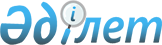 Іле ауданының 2019-2021 жылдарға арналған бюджеті туралыАлматы облысы Іле аудандық мәслихатының 2018 жылғы 27 желтоқсандағы № 36-169 шешімі. Алматы облысы Әділет департаментінде 2019 жылы 17 қаңтарда № 5011 болып тіркелді.
      2008 жылғы 4 желтоқсандағы Қазақстан Республикасының Бюджет кодексiнің 9-бабының 2-тармағына, "Қазақстан Республикасындағы жергілікті мемлекеттік басқару және өзін-өзі басқару туралы" 2001 жылғы 23 қаңтардағы Қазақстан Республикасы Заңының 6-бабының 1-тармағының 1) тармақшасына сәйкес, Іле аудандық мәслихаты ШЕШIМ ҚАБЫЛДАДЫ:
      1. 2019-2021 жылдарға арналған аудандық бюджет тиісінше осы шешімнің 1, 2 және 3-қосымшаларына сәйкес, оның ішінде 2019 жылға келесі көлемдерде бекітілсін:
      1) кiрiстер 135 278 252 мың теңге, оның iшiнде:
      салықтық түсiмдер 120 002 902 мың теңге;
      салықтық емес түсiмдер 45 475 мың теңге;
      негiзгi капиталды сатудан түсетiн түсiмдер 341 929 мың теңге;
      трансферттер түсiмі 14 887 946 теңге, оның ішінде:
      төмен тұрған мемлекеттiк басқару органдарынан трансферттер 575 690 мың теңге, оның ішінде: 
      бюджеттік алып қоюлар 575 690 мың теңге;
      мемлекеттік басқарудың жоғары тұрған органдарынан түсетін трансферттер 14 312 256 мың теңге, оның ішінде: 
      ағымдағы нысаналы трансферттер 12 232 923 мың теңге;
      нысаналы даму трансферттері 2 079 333 мың теңге;
      2) шығындар 138 710 574 мың теңге;
      3) таза бюджеттiк кредиттеу 79 007 мың теңге, оның ішінде:
      бюджеттік кредиттер 151 500 мың теңге; 
      бюджеттік кредиттерді өтеу 72 493 мың теңге;
      4) қаржы активтерiмен операциялар бойынша сальдо 0 теңге;
      5) бюджет тапшылығы (профициті) (-) 3 511 329 мың теңге;
      6) бюджет тапшылығын қаржыландыру (профицитiн пайдалану) 3 511 329 мың теңге.
      Ескерту. 1 тармақ жаңа редакцияда – Алматы облысы Іле аудандық мәслихатының 05.12.2019 № 47-214 шешімімен (01.01.2019 бастап қолданысқа енгізіледі).


      2. 2019 жылға арналған аудандық бюджетте 110 092 506 мың теңге сомасында облыстық бюджетке бюджеттік алып қоюлардың көлемі көзделсін.
      Ескерту. 2 тармаққа өзгеріс енгізілді – Алматы облысы Іле аудандық мәслихатының 29.05.2019 № 42-204 шешімімен (01.01.2019 бастап қолданысқа енгізіледі).


      3. Ауданның жергілікті атқарушы органының 2019 жылға арналған резерві 68 824 мың теңге сомасында бекiтiлсiн.
      4. 2019 жылға арналған аудандық бюджетте кент және ауылдық округтері бюджеттерінен аудандық бюджетке бюджеттік алып қоюлардың көлемдері 575 690 мың теңге сомасында көзделсін, оның ішінде:
      Боралдай кентінен 78 022 мың теңге;
      Ащыбұлақ ауылдық округінен 94 950 мың теңге;
      Байсерке ауылдық округінен 140 906 мың теңге;
      Жетіген ауылдық округінен 4 000 мың теңге;
      КазЦИК ауылдық округінен 7 316 мың теңге;
      Қараой ауылдық округінен 7 554 мың теңге;
      Энергетический ауылдық округінен 242 942 мың теңге.
      Ескерту. 4 тармаққа өзгеріс енгізілді – Алматы облысы Іле аудандық мәслихатының 29.05.2019 № 42-204 шешімімен (01.01.2019 бастап қолданысқа енгізіледі).


      5. 2019 жылға арналған аудандық бюджетте ауылдық округтердің бюджеттеріне аудандық бюджеттен берілетін бюджеттік субвенциялар көлемдері 59 778 мың теңге сомасында көзделсін, оның ішінде:
      Междуреченск ауылдық округіне 12 805 мың теңге;
      Күрті ауылдық округіне 20 337 мың теңге;
      Чапай ауылдық округіне 26 636 мың теңге.
      6. 2019 жылға арналған аудандық бюджетте кент және ауылдық округтердің бюджеттеріне берілетін ағымдағы нысаналы трансферттер көзделгені ескерілсін, оның ішінде:
      мектепке дейінгі білім беру ұйымдарында мемлекеттік білім беру тапсырысын іске асыруға;
      ең төменгі жалақы мөлшерінің өзгеруіне байланысты азаматтық қызметшілердің жекелеген санаттарының, мемлекеттік бюджет қаражаты есебінен ұсталатын ұйымдар қызметкерлерінің, қазыналық кәсіпорындар қызметкерлерінің жалақысын көтеруге.
      Көрсетілген трансферттерді кент және ауылдық округтердің бюджеттеріне бөлу Іле ауданы әкімдігінің қаулысы негізінде айқындалады.
      7. 2019 жылға арналған аудандық бюджетті атқару процесінде секвестрлеуге жатпайтын аудандық бюджеттік бағдарламалардың тізбесі осы шешімнің 4-қосымшасына сәйкес белгіленсін.
      8. Осы шешімнің орындалуын бақылау Іле аудандық мәслихатының "Бюджет, әлеуметтік-экономикалық даму, көлік, құрылыс, байланыс, өнеркәсіп, ауыл шаруашылығы, жер қатынастары және кәсіпкерлік мәселелері жөніндегі" тұрақты комиссиясына жүктелсін.
      9. Осы шешiм 2019 жылдың 1 қаңтарынан бастап қолданысқа енгiзiледі.
      Ескерту. 1-қосымша жаңа редакцияда – Алматы облысы Іле аудандық мәслихатының 05.12.2019 № 47-214 шешімімен (01.01.2019 бастап қолданысқа енгізіледі). 2019 жылға арналған аудандық бюджет 2020 жылға арналған аудандық бюджет 2021 жылға арналған аудандық бюджет 2019 жылға арналған аудандық бюджетті атқару процесінде секвестрлеуге жатпайтын аудандық бюджеттік бағдарламалардың тізбесі
					© 2012. Қазақстан Республикасы Әділет министрлігінің «Қазақстан Республикасының Заңнама және құқықтық ақпарат институты» ШЖҚ РМК
				
      Іле аудандық мәслихатының сессия төраға 

С. Давлетов

      Іле аудандық мәслихатының хатшысы 

Р. Абилова
Іле аудандық мәслихатының 2018 жылғы 27 желтоқсандағы "Іле ауданының 2019-2021 жылдарға арналған бюджеті туралы" № 36-169 шешіміне 1-қосымша
Санаты
Санаты
Санаты
Санаты
Санаты
Сомасы (мың теңге)
Сыныбы
Сыныбы
Сыныбы
Сыныбы
Сомасы (мың теңге)
Ішкі сыныбы
Ішкі сыныбы
Ішкі сыныбы
Сомасы (мың теңге)
Ерекшелігі
Ерекшелігі
Сомасы (мың теңге)
Атауы
Сомасы (мың теңге)
І. Кірістер
135 278 252
1
Салықтық түсімдер
120 002 902
04
Меншiкке салынатын салықтар
2 765 710 
1
Мүлiкке салынатын салықтар 
2 720 310 
3
Жер салығы 
38 400 
5
Бірыңғай жер салығы 
7 000 
05
Тауарларға, жұмыстарға және қызметтерге салынатын iшкi салықтар 
117 182 192
2
Акциздер 
117 100 542
3
Табиғи және басқа да ресурстарды пайдаланғаны үшiн түсетiн түсiмдер
8 750
4
Кәсiпкерлiк және кәсiби қызметтi жүргiзгенi үшiн алынатын алымдар
64 900
5
Ойын бизнесіне салық 
8 000 
08
Заңдық маңызы бар әрекеттерді жасағаны және (немесе) оған уәкілеттігі бар мемлекеттік органдар немесе лауазымды адамдар құжаттар бергені үшін алынатын міндетті төлемдер
55 000
1
Мемлекеттік баж
55 000
2
Салықтық емес түсiмдер
45 475 
01
Мемлекеттік меншіктен түсетін кірістер
13 500 
5
Мемлекет меншігіндегі мүлікті жалға беруден түсетін кірістер
13 500 
04
Мемлекеттік бюджеттен қаржыландырылатын, сондай-ақ Қазақстан Республикасы Ұлттық Банкінің бюджетінен (шығыстар сметасынан) қамтылатын және қаржыландырылатын мемлекеттік мекемелер салатын айыппұлдар, өсімпұлдар, санкциялар, өндіріп алулар
7 975 
1
Мұнай секторы ұйымдарынан түсетін түсімдерді қоспағанда, мемлекеттік бюджеттен қаржыландырылатын, сондай-ақ Қазақстан Республикасы Ұлттық Банкінің бюджетінен (шығыстар сметасынан) қамтылатын және қаржыландырылатын мемлекеттік мекемелер салатын айыппұлдар, өсімпұлдар, санкциялар, өндіріп алулар
7 975
06
Басқа да салықтық емес түсiмдер 
24 000 
1
Басқа да салықтық емес түсiмдер 
24 000 
3
Негізгі капиталды сатудан түсетін түсімдер
341 929
01
Мемлекеттік мекемелерге бекітілген мемлекеттік мүлікті сату
126 929
1
Мемлекеттік мекемелерге бекітілген мемлекеттік мүлікті сату
126 929
03
Жердi және материалдық емес активтердi сату
215 000
1
Жерді сату
215 000
4
Трансферттердің түсімдері
14 887 946
01
Төмен тұрған мемлекеттiк басқару органдарынан трансферттер 
575 690
3
Аудандық маңызы бар қалалардың, ауылдардың, кенттердің, аулдық округтардың бюджеттерінен трансферттер
575 690
02
Мемлекеттiк басқарудың жоғары тұрған органдарынан түсетiн трансферттер
14 312 256
2
Облыстық бюджеттен түсетiн трансферттер
14 312 256
Функционалдық топ
Функционалдық топ
Функционалдық топ
Функционалдық топ
Функционалдық топ
Функционалдық топ
Сомасы (мың теңге)
Кіші функция
Кіші функция
Кіші функция
Кіші функция
Кіші функция
Сомасы (мың теңге)
Бюджеттік бағдарламалардың әкімшісі
Бюджеттік бағдарламалардың әкімшісі
Бюджеттік бағдарламалардың әкімшісі
Бюджеттік бағдарламалардың әкімшісі
Сомасы (мың теңге)
Бағдарлама
Бағдарлама
Бағдарлама
Сомасы (мың теңге)
Кіші бағдарлама
Кіші бағдарлама
Сомасы (мың теңге)
Атауы
Сомасы (мың теңге)
ІІ. Шығыстар
138 710 574
1
 Жалпы сипаттағы мемлекеттiк қызметтер 
453 910
1
Мемлекеттiк басқарудың жалпы функцияларын орындайтын өкiлдi, атқарушы және басқа органдар
394 981
112
Аудан (облыстық маңызы бар қала) мәслихатының аппараты
22 669
001
Аудан (облыстық маңызы бар қала) мәслихатының қызметін қамтамасыз ету жөніндегі қызметтер
22 259
003
Мемлекеттік органның күрделі шығыстары
410
122
Аудан (облыстық маңызы бар қала) әкімінің аппараты
372 312 
001
Аудан (облыстық маңызы бар қала) әкімінің қызметін қамтамасыз ету жөніндегі қызметтер
177 586
003
Мемлекеттік органның күрделі шығыстары
11 632
113
Жергілікті бюджеттерден берілетін ағымдағы нысаналы трансферттер
183 094
2
Қаржылық қызмет
28 434
452
Ауданның (облыстық маңызы бар қаланың) қаржы бөлімі
28 434
001
 Ауданның (облыстық маңызы бар қаланың) бюджетін орындау және коммуналдық меншігін басқару саласындағы мемлекеттік саясатты іске асыру жөніндегі қызметтер 
19 910
003
Салық салу мақсатында мүлікті бағалауды жүргізу
5 962
010
Жекешелендіру, коммуналдық меншікті басқару, жекешелендіруден кейінгі қызмет және осыған байланысты дауларды реттеу
1 552
018
Мемлекеттік органның күрделі шығыстары
1010
5
Жоспарлау және статистикалық қызмет
30 495
453
Ауданның (облыстық маңызы бар қаланың) экономика және бюджеттік жоспарлау бөлімі
30 495
001
Экономикалық саясатты, мемлекеттік жоспарлау жүйесін қалыптастыру және дамыту саласындағы мемлекеттік саясатты іске асыру жөніндегі қызметтер
29 905
004
Мемлекеттік органның күрделі шығыстары
590
2
Қорғаныс
31 312
1
Әскери мұқтаждар
3 209
122
Аудан (облыстық маңызы бар қала) әкімінің аппараты
3 209
005
Жалпыға бірдей әскери міндетті атқару шеңберіндегі іс-шаралар
3 209
2
Төтенше жағдайлар жөнiндегi жұмыстарды ұйымдастыру
28 103
122
Аудан (облыстық маңызы бар қала) әкімінің аппараты
28 103
006
Аудан (облыстық маңызы бар қала) ауқымындағы төтенше жағдайлардың алдын алу және оларды жою
2 943
007
Аудандық (қалалық) ауқымдағы дала өрттерінің, сондай-ақ мемлекеттік өртке қарсы қызмет органдары құрылмаған елдi мекендерде өрттердің алдын алу және оларды сөндіру жөніндегі іс-шаралар
25 160
3
Қоғамдық тәртіп, қауіпсіздік, құқықтық, сот, қылмыстық-атқару қызметі
2 564
9
Қоғамдық тәртіп және қауіпсіздік саласындағы басқа да қызметтер
2 564
485
Ауданның (облыстық маңызы бар қаланың) жолаушылар көлігі және автомобиль жолдары бөлімі
2 564
021
Елдi мекендерде жол қозғалысы қауiпсiздiгін қамтамасыз ету
2 564
4
Бiлiм беру
21 169 575
1
Мектепке дейiнгi тәрбие және оқыту
3 501 758
464
Ауданның (облыстық маңызы бар қаланың) білім бөлімі
3 501 758
024
Мектепке дейінгі білім беру ұйымдарында мемлекеттік білім беру тапсырыстарын іске асыруға аудандық маңызы бар қала, ауыл, кент, ауылдық округ бюджеттеріне берілетін ағымдағы нысаналы трансферттер 
339 283
040
Мектепке дейінгі білім беру ұйымдарында мемлекеттік білім беру тапсырысын іске асыруға
3 162 475
2
Бастауыш, негізгі орта және жалпы орта білім беру
15 890 330
464
Ауданның (облыстық маңызы бар қаланың) білім бөлімі
14 677 030
003
Жалпы білім беру
14 624 465
006
Балаларға қосымша білім беру
52 565
465
Ауданның (облыстық маңызы бар қаланың) дене шынықтыру және спорт бөлімі
112 744
017
Балалар мен жасөспірімдерге спорт бойынша қосымша білім беру
112 744
467
Ауданның (облыстық маңызы бар қаланың) құрылыс бөлімі
1 100 556
024
Бастауыш, негізгі орта және жалпы орта білім беру объектілерін салу және реконструкциялау
1 100 556
9
Бiлiм беру саласындағы өзге де қызметтер
1 777 487
464
Ауданның (облыстық маңызы бар қаланың) білім бөлімі
1 777 487
001
Жергілікті деңгейде білім беру саласындағы мемлекеттік саясатты іске асыру жөніндегі қызметтер
23 916
004
Ауданның (областык маңызы бар қаланың) мемлекеттік білім беру мекемелерінде білім беру жүйесін ақпараттандыру
10 080
005
Ауданның (областык маңызы бар қаланың) мемлекеттік білім беру мекемелер үшін оқулықтар мен оқу-әдiстемелiк кешендерді сатып алу және жеткізу
672 459
007
Аудандық (қалалалық) ауқымдағы мектеп олимпиадаларын және мектептен тыс іс-шараларды өткiзу
14 370
012
Мемлекеттік органның күрделі шығыстары
8 185
015
Жетім баланы (жетім балаларды) және ата-аналарының қамқорынсыз қалған баланы (балаларды) күтіп-ұстауға қамқоршыларға (қорғаншыларға) ай сайынға ақшалай қаражат төлемі
90 149
067
Ведомстволық бағыныстағы мемлекеттік мекемелерінің және ұйымдарының күрделі шығыстары
933 266
113
Жергілікті бюджеттерден берілетін ағымдағы нысаналы трансферттер
25 062
6
Әлеуметтiк көмек және әлеуметтiк қамсыздандыру
3 463 601
1
Әлеуметтiк қамсыздандыру
2 440 738
451
Ауданның (облыстық маңызы бар қаланың) жұмыспен қамту және әлеуметтік бағдарламалар бөлімі
2 427 429
005
 Мемлекеттік атаулы әлеуметтік көмек 
2 427 109
057
Атаулы мемлекеттік әлеуметтік көмек алушылар болып табылатын жеке тұлғаларды телевизиялық абоненттiк жалғамалармен қамтамасыз ету
320
464
Ауданның (облыстық маңызы бар қаланың) білім бөлімі
13 309
030
 Патронат тәрбиешілерге берілген баланы (балаларды) асырап бағу 
12 155
031
Жетім балаларды және ата-аналарының қамқорынсыз қалған, отбасылық үлгідегі балалар үйлері мен асыраушы отбасыларындағы балаларды мемлекеттік қолдау
1 154
2
Әлеуметтiк көмек
932 920
451
Ауданның (облыстық маңызы бар қаланың) жұмыспен қамту және әлеуметтік бағдарламалар бөлімі
932 920
002
Жұмыспен қамту бағдарламасы
360 446
004
Ауылдық жерлерде тұратын денсаулық сақтау, білім беру, әлеуметтік қамтамасыз ету, мәдениет, спорт және ветеринар мамандарына отын сатып алуға Қазақстан Республикасының заңнамасына сәйкес әлеуметтік көмек көрсету
59 464
006
Тұрғын үйге көмек көрсету
16 350
007
Жергілікті өкілетті органдардың шешімі бойынша мұқтаж азаматтардың жекелеген топтарына әлеуметтік көмек
79 224
010
Үйден тәрбиеленіп оқытылатын мүгедек балаларды материалдық қамтамасыз ету
9 217
014
Мұқтаж азаматтарға үйде әлеуметтiк көмек көрсету
110 178
017
Мүгедектерді оңалту жеке бағдарламасына сәйкес, мұқтаж мүгедектерді міндетті гигиеналық құралдармен және ымдау тілі мамандарының қызмет көрсетуін, жеке көмекшілермен қамтамасыз ету
243 681
023
Жұмыспен қамту орталықтарының қызметін қамтамасыз ету
54 360
9
Әлеуметтiк көмек және әлеуметтiк қамтамасыз ету салаларындағы өзге де қызметтер
89 943
451
Ауданның (облыстық маңызы бар қаланың) жұмыспен қамту және әлеуметтік бағдарламалар бөлімі
89 943
001
 Жергілікті деңгейде халық үшін әлеуметтік бағдарламаларды жұмыспен қамтуды қамтамасыз етуді іске асыру саласындағы мемлекеттік саясатты іске асыру жөніндегі қызметтер 
49 801
011
Жәрдемақыларды және басқа да әлеуметтік төлемдерді есептеу, төлеу мен жеткізу бойынша қызметтерге ақы төлеу
32 384
021
Мемлекеттік органның күрделі шығыстары
406
050
Қазақстан Республикасында мүгедектердің құқықтарын қамтамасыз етуге және өмір сүру сапасын жақсарту
6 642
067
Ведомстволық бағыныстағы мемлекеттік мекемелерінің және ұйымдарының күрделі шығыстары
710
7
Тұрғын үй-коммуналдық шаруашылық
1 188 740
1
Тұрғын үй шаруашылығы
365 081
463
Ауданның (облыстық маңызы бар қаланың) жер қатынастары бөлімі
37 074
016
Мемлекет мұқтажы үшін жер учаскелерін алу
37 074
467
Ауданның (облыстық маңызы бар қаланың) құрылыс бөлімі
228 650
003
Коммуналдық тұрғын үй қорының тұрғын үйін жобалау және (немесе) салу, реконструкциялау
154 900
004
Инженерлік-коммуникациялық инфрақұрылымды жобалау, дамыту және (немесе) жайластыру
15 850
098
Коммуналдық тұрғын үй қорының тұрғын үйлерін сатып алу
57 900
487
Ауданның (облыстық маңызы бар қаланың) тұрғын үй-коммуналдық шаруашылық және тұрғын үй инспекциясы бөлімі 
99 357
001
Тұрғын үй-коммуналдық шаруашылық және тұрғын үй қоры саласында жергілікті деңгейде мемлекеттік саясатты іске асыру бойынша қызметтер 
37 121
003
Мемлекеттік органның күрделі шығыстары
410
098
Коммуналдық тұрғын үй қорының тұрғын үйлерін сатып алу
500
113
Жергілікті бюджеттерден берілетін ағымдағы нысаналы трансферттер
61 326
2
Коммуналдық шаруашылық 
437 009
487
Ауданның (облыстық маңызы бар қаланың) тұрғын үй-коммуналдық шаруашылық және тұрғын үй инспекциясы бөлімі
437 009
016
Сумен жабдықтау және су бұру жүйесінің жұмыс істеуі
36 000
026
Ауданның (облыстық маңызы бар қаланың) коммуналдық меншігіндегі жылу жүйелерін қолдануды ұйымдастыру
67 743
058
Ауылдық елді мекендердегі сумен жабдықтау және су бұру жүйелерін дамыту
333 266
3
Елді-мекендерді көркейту
386 650
487
Ауданның (облыстық маңызы бар қаланың) тұрғын үй-коммуналдық шаруашылық және тұрғын үй инспекциясы бөлімі
386 650
025
Елдi мекендердегі көшелердi жарықтандыру
15 000
030
Елді мекендерді абаттандыру және көгалдандыру
368 500
031
Жерлеу орындарын ұстау және туыстары жоқ адамдарды жерлеу
3 150
8
Мәдениет, спорт, туризм және ақпараттық кеңістiк
241 232
1
Мәдениет саласындағы қызмет
105 507
455
Ауданның (облыстық маңызы бар қаланың) мәдениет және тілдерді дамыту бөлімі
105 507
003
Мәдени-демалыс жұмысын қолдау
105 507
2
Спорт
23 369
465
Ауданның (облыстық маңызы бар қаланың) дене шынықтыру және спорт бөлімі
23 369
001
Жергілікті деңгейде дене шынықтыру және спорт саласындағы мемлекеттік саясатты іске асыру жөніндегі қызметтер
8 017
004
Мемлекеттік органның күрделі шығыстары
185
006
Аудандық (облыстық маңызы бар қалалық) деңгейде спорттық жарыстар өткiзу
717
007
Әртүрлi спорт түрлерi бойынша аудан (облыстық маңызы бар қала) құрама командаларының мүшелерiн дайындау және олардың облыстық спорт жарыстарына қатысуы
14 410
032
Ведомстволық бағыныстағы мемлекеттік мекемелерінің және ұйымдарының күрделі шығыстары
40
3
Ақпараттық кеңiстiк
80 753
455
Ауданның (облыстық маңызы бар қаланың) мәдениет және тілдерді дамыту бөлімі
54 446
006
Аудандық (қалалық) кiтапханалардың жұмыс iстеуi
53 364
007
Мемлекеттiк тiлдi және Қазақстан халқының басқа да тiлдерін дамыту
1 082
456
Ауданның (облыстық маңызы бар қаланың) ішкі саясат бөлімі
26 307
002
Мемлекеттік ақпараттық саясат жүргізу жөніндегі қызметтер
26 307
9
Мәдениет, спорт, туризм және ақпараттық кеңiстiктi ұйымдастыру жөнiндегi өзге де қызметтер
31 713
455
Ауданның (облыстық маңызы бар қаланың) мәдениет және тілдерді дамыту бөлімі
10 386
001
Жергілікті деңгейде тілдерді және мәдениетті дамыту саласындағы мемлекеттік саясатты іске асыру жөніндегі қызметтер
9 341
010
Мемлекеттік органның күрделі шығыстары
185
032
Ведомстволық бағыныстағы мемлекеттік мекемелерінің және ұйымдарының күрделі шығыстары
860
456
Ауданның (облыстық маңызы бар қаланың) ішкі саясат бөлімі
21 327
001
Жергілікті деңгейде ақпарат, мемлекеттілікті нығайту және азаматтардың әлеуметтік сенімділігін қалыптастыру саласында мемлекеттік саясатты іске асыру жөніндегі қызметтер
21 157
006
Мемлекеттік органның күрделі шығыстары
170
9
Отын-энергетика кешенi және жер қойнауын пайдалану
523 341
1
Отын және энергетика
523 341
487
Ауданның (облыстық маңызы бар қаланың) тұрғын үй-коммуналдық шаруашылық және тұрғын үй инспекциясы бөлімі
523 341
009
Жылу-энергетикалық жүйені дамыту
523 341
10
Ауыл, су, орман, балық шаруашылығы, ерекше қорғалатын табиғи аумақтар, қоршаған ортаны және жануарлар дүниесін қорғау, жер қатынастары
291 485
1
Ауыл шаруашылығы
207 025
462
Ауданның (облыстық маңызы бар қаланың) ауыл шаруашылығы бөлімі
25 086
001
Жергілікте деңгейде ауыл шаруашылығы саласындағы мемлекеттік саясатты іске асыру жөніндегі қызметтер
24 476
006
Мемлекеттік органның күрделі шығыстары
610
473
Ауданның (облыстық маңызы бар қаланың) ветеринария бөлімі
181 939
001
Жергілікті деңгейде ветеринария саласындағы мемлекеттік саясатты іске асыру жөніндегі қызметтер
18 836
003
Мемлекеттік органның күрделі шығыстары
55
007
Қаңғыбас иттер мен мысықтарды аулауды және жоюды ұйымдастыру
8 100
008
Алып қойылатын және жойылатын ауру жануарлардың, жануарлардан алынатын өнімдер мен шикізаттың құнын иелеріне өтеу
8 905
009
Жануарлардың энзоотиялық аурулары бойынша ветеринариялық іс-шараларды жүргізу
369
010
Ауыл шаруашылығы жануарларын сәйкестендіру жөніндегі іс-шараларды өткізу
9 417
011
Эпизоотияға қарсы іс-шаралар жүргізу
136 257
6
Жер қатынастары
49 305
463
Ауданның (облыстық маңызы бар қаланың) жер қатынастары бөлімі
49 305
001
Аудан (облыстық маңызы бар қала) аумағында жер қатынастарын реттеу саласындағы мемлекеттік саясатты іске асыру жөніндегі қызметтер
17 561
006
Аудандардың, облыстық маңызы бар, аудандық маңызы бар қалалардың, кенттердiң, ауылдардың, ауылдық округтердiң шекарасын белгiлеу кезiнде жүргiзiлетiн жерге орналастыру
19 674
007
Мемлекеттік органның күрделі шығыстары
12 070
9
Ауыл, су, орман, балық шаруашылығы, қоршаған ортаны қорғау және жер қатынастары саласындағы басқа да қызметтер
35 155
453
Ауданның (облыстық маңызы бар қаланың) экономика және бюджеттік жоспарлау бөлімі
35 155
099
Мамандарға әлеуметтік қолдау көрсету жөніндегі шараларды іске асыру
35 155
11
Өнеркәсіп, сәулет, қала құрылысы және құрылыс қызметі
25 177
2
Сәулет, қала құрылысы және құрылыс қызметі
25 177
467
Ауданның (облыстық маңызы бар қаланың) құрылыс бөлімі
12 651
001
Жергілікті деңгейде құрылыс саласындағы мемлекеттік саясатты іске асыру жөніндегі қызметтер
12 291
017
Мемлекеттік органның күрделі шығыстары
360
468
Ауданның (облыстық маңызы бар қаланың) сәулет және қала құрылысы бөлімі
12 526
001
Жергілікті деңгейде сәулет және қала құрылысы саласындағы мемлекеттік саясатты іске асыру жөніндегі қызметтер
12 451
004
Мемлекеттік органның күрделі шығыстары
75
12
Көлiк және коммуникация
991 303
1
Автомобиль көлiгi
966 472
485
Ауданның (облыстық маңызы бар қаланың) жолаушылар көлігі және автомобиль жолдары бөлімі
966 472
022
Көлік инфрақұрылымын дамыту
68 200
023
Автомобиль жолдарының жұмыс істеуін қамтамасыз ету
117 347
045
Аудандық маңызы бар автомобиль жолдарын және елді-мекендердің көшелерін күрделі және орташа жөндеу
780 925
9
Көлiк және коммуникациялар саласындағы өзге де қызметтер 
24 831
485
Ауданның (облыстық маңызы бар қаланың) жолаушылар көлігі және автомобиль жолдары бөлімі
24 831
001
Жергілікті деңгейде жолаушылар көлігі және автомобиль жолдары саласындағы мемлекеттік саясатты іске асыру жөніндегі қызметтер
10 711
003
Мемлекеттік органның күрделі шығыстары
170
024
Кентішілік (қалаішілік), қала маңындағы және ауданішілік қоғамдық жолаушылар тасымалдарын ұйымдастыру
13 950
13
Басқалар
170 575
3
Кәсiпкерлiк қызметтi қолдау және бәсекелестікті қорғау
12 897
469
Ауданның (облыстық маңызы бар қаланың) кәсіпкерлік бөлімі
12 897
001
Жергілікті деңгейде кәсіпкерлікті дамыту саласындағы мемлекеттік саясатты іске асыру жөніндегі қызметтер
10 192
003
Кәсіпкерлік қызметті қолдау
2 400
004
Мемлекеттік органның күрделі шығыстары
305
9
Басқалар
157 678
452
Ауданның (облыстық маңызы бар қаланың) қаржы бөлімі
157 678
012
 Ауданның (облыстық маңызы бар қаланың) жергілікті атқарушы органының резерві 
66 824
026
Аудандық маңызы бар қала, ауыл, кент, ауылдық округ бюджеттеріне ең төменгі жалақы мөлшерінің өзгеруіне байланысты азаматтық қызметшілердің жекелеген санаттарының, мемлекеттік бюджет қаражаты есебінен ұсталатын ұйымдар қызметкерлерінің, қазыналық кәсіпорындар қызметкерлерінің жалақысын көтеруге берілетін ағымдағы нысаналы трансферттер
69 345
066
Аудандық маңызы бар қала, ауыл, кент, ауылдық округ бюджеттеріне мемлекеттік әкімшілік қызметшілердің жекелеген санаттарының жалақысын көтеруге берілетін ағымдағы нысаналы трансферттер
21 509
14
Борышқа қызмет көрсету
2 142
1
Борышқа қызмет көрсету
2 142
452
Ауданның (облыстық маңызы бар қаланың) қаржы бөлімі
2 142
013
Жергілікті атқарушы органдардың облыстық бюджеттен қарыздар бойынша сыйақылар мен өзге де төлемдерді төлеу бойынша борышына қызмет көрсету
2 142
15
Трансферттер
110 155 617
1
Трансферттер
110 155 617
452
Ауданның (облыстық маңызы бар қаланың) қаржы бөлімі
110 155 617
006
Нысаналы пайдаланылмаған (толық пайдаланылмаған) трансферттерді қайтару
3 333
007
Бюджеттік алып коюлар
110 092 506
038
Субвенциялар
59 778
ІІІ. Таза бюджеттік кредиттеу
79 007
Бюджеттік кредиттер
151 500
10
Ауыл, су, орман, балық шаруашылығы, ерекше қорғалатын табиғи аумақтар, қоршаған ортаны және жануарлар дүниесін қорғау, жер қатынастары
151 500
9
Ауыл, су, орман, балық шаруашылығы, қоршаған ортаны қорғау және жер қатынастары саласындағы басқа да қызметтер
151 500
453
Ауданның (облыстық маңызы бар қаланың) экономика және бюджеттік жоспарлау бөлімі
151 500
006
Мамандарды әлеуметтік қолдау шараларын іске асыру үшін бюджеттік кредиттер
151 500
Санаты
Санаты
Санаты
Санаты
Санаты
Сомасы (мың теңге)
Сыныбы
Сыныбы
Сыныбы
Сыныбы
Сомасы (мың теңге)
Ішкі сыныбы
Ішкі сыныбы
Ішкі сыныбы
Сомасы (мың теңге)
Ерекшелігі
Ерекшелігі
Сомасы (мың теңге)
Атауы
Сомасы (мың теңге)
5
Бюджеттік кредиттерді өтеу
72 493
01
Бюджеттік кредиттерді өтеу
72 493
1
Мемлекеттік бюджеттен берілген бюджеттік кредиттерді өтеу
72 493
Санаты
Санаты
Санаты
Санаты
Санаты
Сомасы (мың теңге)
Сыныбы
Сыныбы
Сыныбы
Сыныбы
Сомасы (мың теңге)
Ішкі сыныбы
Ішкі сыныбы
Ішкі сыныбы
Сомасы (мың теңге)
Ерекшелігі
Ерекшелігі
Сомасы (мың теңге)
Атауы
Сомасы (мың теңге)
6
Мемлекеттің қаржы активтерін сатудан түсетін түсімдер
0
01
Мемлекеттің қаржы активтерін сатудан түсетін түсімдер
0
1
Қаржы активтерін ел ішінде сатудан түсетін түсімдер
0
Санаты
Санаты
Санаты
Санаты
Санаты
Сомасы (мың теңге)
Сыныбы
Сыныбы
Сыныбы
Сыныбы
Сомасы (мың теңге)
Ішкі сыныбы
Ішкі сыныбы
Ішкі сыныбы
Сомасы (мың теңге)
Ерекшелігі
Ерекшелігі
Сомасы (мың теңге)
Атауы
Сомасы (мың теңге)
V. Бюджет тапшылығы (профициті)
-3 511 329
VI. Бюджет тапшылығын қаржыландыру (профицитін пайдалану)
3 511 329
7
Қарыздар түсімдері
722 251
01
Мемлекеттік ішкі қарыздар 
722 251
2
Қарыз алу келісім-шарттары
722 251
8
Бюджет қаражатының пайдаланылатын қалдықтары
3 407 512
01
Бюджет қаражаты қалдықтары
3 407 512
1
Бюджет қаражатының бос қалдықтары
3 407 512
Функционалдық топ
Функционалдық топ
Функционалдық топ
Функционалдық топ
Функционалдық топ
Функционалдық топ
Сомасы (мың теңге)
Кіші функция
Кіші функция
Кіші функция
Кіші функция
Кіші функция
Сомасы (мың теңге)
Бюджеттік бағдарламалардың әкімшісі
Бюджеттік бағдарламалардың әкімшісі
Бюджеттік бағдарламалардың әкімшісі
Бюджеттік бағдарламалардың әкімшісі
Сомасы (мың теңге)
Бағдарлама
Бағдарлама
Бағдарлама
Сомасы (мың теңге)
Кіші бағдарлама
Кіші бағдарлама
Сомасы (мың теңге)
Атауы
Сомасы (мың теңге)
16
Қарыздарды өтеу
618 434
1
Қарыздарды өтеу
618 434
452
Ауданның (облыстық маңызы бар қаланың) қаржы бөлімі
618 434
008
Жергілікті атқарушы органның жоғары тұрған бюджет алдындағы борышын өтеу
618 433
021
Жергілікті бюджеттен бөлінген пайдаланылмаған бюджеттік кредиттерді қайтару
1Іле аудандық мәслихатының 2018 жылғы 27 желтоқсандағы "Іле ауданының 2019-2021 жылдарға арналған бюджеті туралы" № 36-169 шешіміне 2-қосымша
Санаты
Санаты
Санаты
Санаты
Санаты
Сомасы (мың теңге)
Сыныбы
Сыныбы
Сыныбы
Сыныбы
Сомасы (мың теңге)
Ішкі сыныбы
Ішкі сыныбы
Ішкі сыныбы
Сомасы (мың теңге)
Ерекшелігі
Ерекшелігі
Сомасы (мың теңге)
Атауы
Сомасы (мың теңге)
І. Кірістер
126 903 922
1
Салықтық түсімдер
120 915 898
04
Меншiкке салынатын салықтар
2 660 600
1
Мүлiкке салынатын салықтар 
2 598 000
3
Жер салығы 
55 000
5
Бірыңғай жер салығы 
7 600
05
Тауарларға, жұмыстарға және қызметтерге салынатын iшкi салықтар 
118 135 298
2
Акциздер 
118 009 298
3
Табиғи және басқа да ресурстарды пайдаланғаны үшiн түсетiн түсiмдер
11 000
4
Кәсiпкерлiк және кәсiби қызметтi жүргiзгенi үшiн алынатын алымдар
107 000
5
Ойын бизнесіне салық 
8 000
08
Заңдық маңызы бар әрекеттерді жасағаны және (немесе) оған уәкілеттігі бар мемлекеттік органдар немесе лауазымды адамдар құжаттар бергені үшін алынатын міндетті төлемдер
120 000
1
Мемлекеттік баж
120 000
2
Салықтық емес түсiмдер
47 000
01
Мемлекеттік меншіктен түсетін кірістер
16 000
5
Мемлекет меншігіндегі мүлікті жалға беруден түсетін кірістер
16 000
04
Мемлекеттік бюджеттен қаржыландырылатын, сондай-ақ Қазақстан Республикасы Ұлттық Банкінің бюджетінен (шығыстар сметасынан) қамтылатын және қаржыландырылатын мемлекеттік мекемелер салатын айыппұлдар, өсімпұлдар, санкциялар, өндіріп алулар
5 000
1
Мұнай секторы ұйымдарынан түсетін түсімдерді қоспағанда, мемлекеттік бюджеттен қаржыландырылатын, сондай-ақ Қазақстан Республикасы Ұлттық Банкінің бюджетінен (шығыстар сметасынан) қамтылатын және қаржыландырылатын мемлекеттік мекемелер салатын айыппұлдар, өсімпұлдар, санкциялар, өндіріп алулар
5 000
06
Басқа да салықтық емес түсiмдер 
26 000
1
Басқа да салықтық емес түсiмдер 
26 000
3
Негізгі капиталды сатудан түсетін түсімдер
869 691
03
Жердi және материалдық емес активтердi сату
869 691
1
Жерді сату
869 691
4
Трансферттердің түсімдері
5 071 333
01
Төмен тұрған мемлекеттiк басқару органдарынан трансферттер 
760 143
3
Аудандық маңызы бар қалалардың, ауылдардың, кенттердің, аулдық округтардың бюджеттерінен трансферттер
760 143
02
Мемлекеттiк басқарудың жоғары тұрған органдарынан түсетiн трансферттер
4 311 190
2
Облыстық бюджеттен түсетiн трансферттер
4 311 190
2
Облыстық бюджеттен түсетiн трансферттер
4 311 190 
01
Ағымдағы нақты трансферттер
4 092 251
02
Ағымдағы даму нақты трансферттер
218 939
03
Субвенциялар 
Функционалдық топ
Функционалдық топ
Функционалдық топ
Функционалдық топ
Функционалдық топ
Функционалдық топ
Сомасы (мың теңге)
Кіші функция
Кіші функция
Кіші функция
Кіші функция
Кіші функция
Сомасы (мың теңге)
Бюджеттік бағдарламалардың әкімшісі
Бюджеттік бағдарламалардың әкімшісі
Бюджеттік бағдарламалардың әкімшісі
Бюджеттік бағдарламалардың әкімшісі
Сомасы (мың теңге)
Бағдарлама
Бағдарлама
Бағдарлама
Сомасы (мың теңге)
Кіші бағдарлама
Кіші бағдарлама
Сомасы (мың теңге)
Атауы
Сомасы (мың теңге)
ІІ. Шығыстар
126 357 927
1
 Жалпы сипаттағы мемлекеттiк қызметтер 
543 905
1
Мемлекеттiк басқарудың жалпы функцияларын орындайтын өкiлдi, атқарушы және басқа органдар
492 591
112
Аудан (облыстық маңызы бар қала) мәслихатының аппараты
18 596
001
Аудан (облыстық маңызы бар қала) мәслихатының қызметін қамтамасыз ету жөніндегі қызметтер
18 284
003
Мемлекеттік органның күрделі шығыстары
312
122
Аудан (облыстық маңызы бар қала) әкімінің аппараты
473 995
001
Аудан (облыстық маңызы бар қала) әкімінің қызметін қамтамасыз ету жөніндегі қызметтер
126 036
003
Мемлекеттік органның күрделі шығыстары
4 810
113
Жергілікті бюджеттерден берілетін ағымдағы нысаналы трансферттер
343 149
2
Қаржылық қызмет
24 054
452
Ауданның (облыстық маңызы бар қаланың) қаржы бөлімі
24 054
001
 Ауданның (облыстық маңызы бар қаланың) бюджетін орындау және коммуналдық меншігін басқару саласындағы мемлекеттік саясатты іске асыру жөніндегі қызметтер 
17 915
003
Салық салу мақсатында мүлікті бағалауды жүргізу
2 897
010
Жекешелендіру, коммуналдық меншікті басқару, жекешелендіруден кейінгі қызмет және осыған байланысты дауларды реттеу
2 297
018
Мемлекеттік органның күрделі шығыстары
945
5
Жоспарлау және статистикалық қызмет
27 260
453
Ауданның (облыстық маңызы бар қаланың) экономика және бюджеттік жоспарлау бөлімі
27 260
001
Экономикалық саясатты, мемлекеттік жоспарлау жүйесін қалыптастыру және дамыту саласындағы мемлекеттік саясатты іске асыру жөніндегі қызметтер
25 700
004
Мемлекеттік органның күрделі шығыстары
1 560
2
Қорғаныс
11 757
1
Әскери мұқтаждар
3 925
122
Аудан (облыстық маңызы бар қала) әкімінің аппараты
3925
005
Жалпыға бірдей әскери міндетті атқару шеңберіндегі іс-шаралар
3 925
2
Төтенше жағдайлар жөнiндегi жұмыстарды ұйымдастыру
7 832
122
Аудан (облыстық маңызы бар қала) әкімінің аппараты
7 832
007
Аудандық (қалалық) ауқымдағы дала өрттерінің, сондай-ақ мемлекеттік өртке қарсы қызмет органдары құрылмаған елдi мекендерде өрттердің алдын алу және оларды сөндіру жөніндегі іс-шаралар
7 832
3
Қоғамдық тәртіп, қауіпсіздік, құқықтық, сот, қылмыстық-атқару қызметі
222 589
1
Құқық қорғау қызметi
218 939
467
Ауданның (облыстық маңызы бар қаланың) құрылыс бөлімі
218 939
066
Қоғамдық тәртіп пен қауіпсіздік объектілерін салу
218 939
9
Қоғамдық тәртіп және қауіпсіздік саласындағы басқа да қызметтер
3 650
485
Ауданның (облыстық маңызы бар қаланың) жолаушылар көлігі және автомобиль жолдары бөлімі
3 650
021
Елдi мекендерде жол қозғалысы қауiпсiздiгін қамтамасыз ету
3 650
4
Бiлiм беру
16 919 595
1
Мектепке дейiнгi тәрбие және оқыту
4 046 609
464
Ауданның (облыстық маңызы бар қаланың) білім бөлімі
4 046 609
040
Мектепке дейінгі білім беру ұйымдарында мемлекеттік білім беру тапсырысын іске асыруға
4 046 609
2
Бастауыш, негізгі орта және жалпы орта білім беру
11 109 994
464
Ауданның (облыстық маңызы бар қаланың) білім бөлімі
9 212 895
003
Жалпы білім беру
9 164 655
006
Балаларға қосымша білім беру
48 240
465
Ауданның (облыстық маңызы бар қаланың) дене шынықтыру және спорт бөлімі
97 099
017
Балалар мен жасөспірімдерге спорт бойынша қосымша білім беру
97 099
467
Ауданның (облыстық маңызы бар қаланың) құрылыс бөлімі
1 800 000
024
Бастауыш, негізгі орта және жалпы орта білім беру объектілерін салу және реконструкциялау
1 800 000
9
Бiлiм беру саласындағы өзге де қызметтер
1 762 992
464
Ауданның (облыстық маңызы бар қаланың) білім бөлімі
1 762 992
001
Жергілікті деңгейде білім беру саласындағы мемлекеттік саясатты іске асыру жөніндегі қызметтер
20 948
004
Ауданның (областык маңызы бар қаланың) мемлекеттік білім беру мекемелерінде білім беру жүйесін ақпараттандыру
14 352
005
Ауданның (областык маңызы бар қаланың) мемлекеттік білім беру мекемелер үшін оқулықтар мен оқу-әдiстемелiк кешендерді сатып алу және жеткізу
575 836
012
Мемлекеттік органның күрделі шығыстары
702
015
Жетім баланы (жетім балаларды) және ата-аналарының қамқорынсыз қалған баланы (балаларды) күтіп-ұстауға қамқоршыларға (қорғаншыларға) ай сайынға ақшалай қаражат төлемі
90 792
067
Ведомстволық бағыныстағы мемлекеттік мекемелерінің және ұйымдарының күрделі шығыстары
623 447
113
Жергілікті бюджеттерден берілетін ағымдағы нысаналы трансферттер
436 915
6
Әлеуметтiк көмек және әлеуметтiк қамсыздандыру
923 562
1
Әлеуметтiк қамсыздандыру
194 765
451
Ауданның (облыстық маңызы бар қаланың) жұмыспен қамту және әлеуметтік бағдарламалар бөлімі
181 755
005
 Мемлекеттік атаулы әлеуметтік көмек 
181 755
016
18 жасқа дейінгі балаларға мемлекеттік жәрдемақылар
13 010
025
"Өрлеу" жобасы бойынша келісілген қаржылай көмекті енгізу
10 319
464
Ауданның (облыстық маңызы бар қаланың) білім бөлімі
13 010
030
 Патронат тәрбиешілерге берілген баланы (балаларды) асырап бағу 
10 319
031
Жетім балаларды және ата-аналарының қамқорынсыз қалған, отбасылық үлгідегі балалар үйлері мен асыраушы отбасыларындағы балаларды мемлекеттік қолдау
2 692
2
Әлеуметтiк көмек
667 276
451
Ауданның (облыстық маңызы бар қаланың) жұмыспен қамту және әлеуметтік бағдарламалар бөлімі
667 276
002
Жұмыспен қамту бағдарламасы
188 310
101
Жұмыссыздарды кәсіптік даярлау және қайта даярлау
9 138
003
Қайтыс болған Совет Одағының батырларын, "Халық қаһармандарын", Социалистік Еңбек ерлерін, Даңқ Орденінің үш дәрежесімен және "Отан" орденімен марапатталған соғыс ардагерлері мен мүгедектерін жерлеу рәсімдері бойынша қызмет көрсету
97 026
004
Ауылдық жерлерде тұратын денсаулық сақтау, білім беру, әлеуметтік қамтамасыз ету, мәдениет, спорт және ветеринар мамандарына отын сатып алуға Қазақстан Республикасының заңнамасына сәйкес әлеуметтік көмек көрсету
57 786
006
Тұрғын үйге көмек көрсету
22 601
007
Жергілікті өкілетті органдардың шешімі бойынша мұқтаж азаматтардың жекелеген топтарына әлеуметтік көмек
63 383
008
Ішкі әскерлер мен мерзімді қызметтегі әскери қызметкерлерді әлеуметтік қолдау
61 521
009
1999 жылдың 26 шілдесінде "Отан", "Даңқ" ордендерімен марапатталған, "Халық Қаһарманы" атағын және республиканың құрметті атақтарын алған азаматтарды әлеуметтік қолдау
47 133
010
Үйден тәрбиеленіп оқытылатын мүгедек балаларды материалдық қамтамасыз ету
9 138
014
Мұқтаж азаматтарға үйде әлеуметтiк көмек көрсету
97 026
017
Мүгедектерді оңалту жеке бағдарламасына сәйкес, мұқтаж мүгедектерді міндетті гигиеналық құралдармен және ымдау тілі мамандарының қызмет көрсетуін, жеке көмекшілермен қамтамасыз ету
190 031
023
Жұмыспен қамту орталықтарының қызметін қамтамасыз ету
39 001
9
Әлеуметтiк көмек және әлеуметтiк қамтамасыз ету салаларындағы өзге де қызметтер
61 521
451
Ауданның (облыстық маңызы бар қаланың) жұмыспен қамту және әлеуметтік бағдарламалар бөлімі
61 521
001
 Жергілікті деңгейде халық үшін әлеуметтік бағдарламаларды жұмыспен қамтуды қамтамасыз етуді іске асыру саласындағы мемлекеттік саясатты іске асыру жөніндегі қызметтер 
47 133
011
Жәрдемақыларды және басқа да әлеуметтік төлемдерді есептеу, төлеу мен жеткізу бойынша қызметтерге ақы төлеу
5 996
021
Мемлекеттік органның күрделі шығыстары
858
050
Қазақстан Республикасында мүгедектердің құқықтарын қамтамасыз ету және өмір сүру сапасын жақсарту жөніндегі 2012 - 2018 жылдарға арналған іс-шаралар жоспарын іске асыру
7 535
015
Жергілікті бюджет қаражаты есебінен
228 132
054
Үкіметтік емес ұйымдарда мемлекеттік әлеуметтік тапсырысты орналастыру
224 856
102
Қазақстан Республикасы Үкіметінің төтенше резерві есебінен іс-шаралар өткізуге арналған мемлекеттік басқарудың басқа деңгейлеріне берілетін трансферттер
212 096
103
Жергілікті атқарушы органның шұғыл шығындарға арналған резервінің есебінен іс-шаралар өткізуге арналған мемлекеттік басқарудың басқа деңгейлеріне берілетін трансферттер
212 096
7
Тұрғын үй-коммуналдық шаруашылық
228 132
1
Тұрғын үй шаруашылығы
224 856
463
Ауданның (облыстық маңызы бар қаланың) жер қатынастары бөлімі
212 096
016
Мемлекет мұқтажы үшін жер учаскелерін алу
212 096
487
Ауданның (облыстық маңызы бар қаланың) тұрғын үй-коммуналдық шаруашылық және тұрғын үй инспекциясы бөлімі 
12 760
001
Тұрғын үй-коммуналдық шаруашылық және тұрғын үй қоры саласында жергілікті деңгейде мемлекеттік саясатты іске асыру бойынша қызметтер 
12 552
003
Мемлекеттік органның күрделі шығыстары
208
3
Елді-мекендерді көркейту
3 276
487
Ауданның (облыстық маңызы бар қаланың) тұрғын үй-коммуналдық шаруашылық және тұрғын үй инспекциясы бөлімі
3 276
031
Жерлеу орындарын ұстау және туыстары жоқ адамдарды жерлеу
3 276
8
Мәдениет, спорт, туризм және ақпараттық кеңістiк
165 052
1
Мәдениет саласындағы қызмет
39 079
455
Ауданның (облыстық маңызы бар қаланың) мәдениет және тілдерді дамыту бөлімі
39 079
003
Мәдени-демалыс жұмысын қолдау
39 079
2
Спорт
18 177
465
Ауданның (облыстық маңызы бар қаланың) дене шынықтыру және спорт бөлімі
18 177
001
Жергілікті деңгейде дене шынықтыру және спорт саласындағы мемлекеттік саясатты іске асыру жөніндегі қызметтер
7 645
002
Ақпараттық жүйелер құру
17 025
004
Мемлекеттік органның күрделі шығыстары
16 947
006
Аудандық (облыстық маңызы бар қалалық) деңгейде спорттық жарыстар өткiзу
746
007
Әртүрлi спорт түрлерi бойынша аудан (облыстық маңызы бар қала) құрама командаларының мүшелерiн дайындау және олардың облыстық спорт жарыстарына қатысуы
9 786
3
Ақпараттық кеңiстiк
82 104
455
Ауданның (облыстық маңызы бар қаланың) мәдениет және тілдерді дамыту бөлімі
54 735
006
Аудандық (қалалық) кiтапханалардың жұмыс iстеуi
53 610
007
Мемлекеттiк тiлдi және Қазақстан халқының басқа да тiлдерін дамыту
1 125
456
Ауданның (облыстық маңызы бар қаланың) ішкі саясат бөлімі
27 369
002
Мемлекеттік ақпараттық саясат жүргізу жөніндегі қызметтер
27 369
9
Мәдениет, спорт, туризм және ақпараттық кеңiстiктi ұйымдастыру жөнiндегi өзге де қызметтер
25 693
455
Ауданның (облыстық маңызы бар қаланың) мәдениет және тілдерді дамыту бөлімі
8 668
001
Жергілікті деңгейде тілдерді және мәдениетті дамыту саласындағы мемлекеттік саясатты іске асыру жөніндегі қызметтер
8 590
456
Ауданның (облыстық маңызы бар қаланың) ішкі саясат бөлімі
17 025
001
Жергілікті деңгейде ақпарат, мемлекеттілікті нығайту және азаматтардың әлеуметтік сенімділігін қалыптастыру саласында мемлекеттік саясатты іске асыру жөніндегі қызметтер
16 947
006
Мемлекеттік органның күрделі шығыстары
78
10
Ауыл, су, орман, балық шаруашылығы, ерекше қорғалатын табиғи аумақтар, қоршаған ортаны және жануарлар дүниесін қорғау, жер қатынастары
272 399
1
Ауыл шаруашылығы
224 224
462
Ауданның (облыстық маңызы бар қаланың) ауыл шаруашылығы бөлімі
20 959
001
Жергілікте деңгейде ауыл шаруашылығы саласындағы мемлекеттік саясатты іске асыру жөніндегі қызметтер
20 959
006
Мемлекеттік органның күрделі шығыстары
300
473
Ауданның (облыстық маңызы бар қаланың) ветеринария бөлімі
203 265
001
Жергілікті деңгейде ветеринария саласындағы мемлекеттік саясатты іске асыру жөніндегі қызметтер
17 425
002
Ақпараттық жүйелер құру
003
Мемлекеттік органның күрделі шығыстары
398
006
Ауру жануарларды санитарлық союды ұйымдастыру
5 353
007
Қаңғыбас иттер мен мысықтарды аулауды және жоюды ұйымдастыру
8 424
008
Алып қойылатын және жойылатын ауру жануарлардың, жануарлардан алынатын өнімдер мен шикізаттың құнын иелеріне өтеу
17 559
009
Жануарлардың энзоотиялық аурулары бойынша ветеринариялық іс-шараларды жүргізу
384
010
Ауыл шаруашылығы жануарларын сәйкестендіру жөніндегі іс-шараларды өткізу
8 754
011
Эпизоотияға қарсы іс-шаралар жүргізу
145 366
6
Жер қатынастары
13 808
463
Ауданның (облыстық маңызы бар қаланың) жер қатынастары бөлімі
13 808
001
Аудан (облыстық маңызы бар қала) аумағында жер қатынастарын реттеу саласындағы мемлекеттік саясатты іске асыру жөніндегі қызметтер
13 704
007
Мемлекеттік органның күрделі шығыстары
104
9
Ауыл, су, орман, балық шаруашылығы, қоршаған ортаны қорғау және жер қатынастары саласындағы басқа да қызметтер
34 367
453
Ауданның (облыстық маңызы бар қаланың) экономика және бюджеттік жоспарлау бөлімі
34 367
099
Мамандарға әлеуметтік қолдау көрсету жөніндегі шараларды іске асыру
34 367
11
Өнеркәсіп, сәулет, қала құрылысы және құрылыс қызметі
24 589
2
Сәулет, қала құрылысы және құрылыс қызметі
24 589
467
Ауданның (облыстық маңызы бар қаланың) құрылыс бөлімі
12 850
001
Жергілікті деңгейде құрылыс саласындағы мемлекеттік саясатты іске асыру жөніндегі қызметтер
12 450
017
Мемлекеттік органның күрделі шығыстары
400
12
Көлiк және коммуникация
858 257
1
Автомобиль көлiгi
849 393
485
Ауданның (облыстық маңызы бар қаланың) жолаушылар көлігі және автомобиль жолдары бөлімі
849 393
023
Автомобиль жолдарының жұмыс істеуін қамтамасыз ету
103 712
9
Көлiк және коммуникациялар саласындағы өзге де қызметтер 
8 864
485
Ауданның (облыстық маңызы бар қаланың) жолаушылар көлігі және автомобиль жолдары бөлімі
8 864
001
Жергілікті деңгейде жолаушылар көлігі және автомобиль жолдары саласындағы мемлекеттік саясатты іске асыру жөніндегі қызметтер
8 786
003
Мемлекеттік органның күрделі шығыстары
78
13
Басқалар
86 133
3
Кәсiпкерлiк қызметтi қолдау және бәсекелестікті қорғау
12 138
469
Ауданның (облыстық маңызы бар қаланың) кәсіпкерлік бөлімі
12 138
001
Жергілікті деңгейде кәсіпкерлікті дамыту саласындағы мемлекеттік саясатты іске асыру жөніндегі қызметтер
9 564
003
Кәсіпкерлік қызметті қолдау
2 496
9
Басқалар
73 995
452
Ауданның (облыстық маңызы бар қаланың) қаржы бөлімі
73 995
012
 Ауданның (облыстық маңызы бар қаланың) жергілікті атқарушы органының резерві 
73 995
14
Борышқа қызмет көрсету
1 855
1
Борышқа қызмет көрсету
1 855
452
Ауданның (облыстық маңызы бар қаланың) қаржы бөлімі
1 855
013
Жергілікті атқарушы органдардың облыстық бюджеттен қарыздар бойынша сыйақылар мен өзге де төлемдерді төлеу бойынша борышына қызмет көрсету
1 855
15
Трансферттер
106 100 101
1
Трансферттер
106 100 101
452
Ауданның (облыстық маңызы бар қаланың) қаржы бөлімі
106 100 101
007
Бюджеттік алып коюлар
106 037 932
038
Субвенциялар
62 169
ІІІ. Таза бюджеттік кредиттеу
111 995
Бюджеттік кредиттер
141 102
10
Ауыл, су, орман, балық шаруашылығы, ерекше қорғалатын табиғи аумақтар, қоршаған ортаны және жануарлар дүниесін қорғау, жер қатынастары
141 102
9
Ауыл, су, орман, балық шаруашылығы, қоршаған ортаны қорғау және жер қатынастары саласындағы басқа да қызметтер
141 102
453
Ауданның (облыстық маңызы бар қаланың) экономика және бюджеттік жоспарлау бөлімі
141 102
006
Мамандарды әлеуметтік қолдау шараларын іске асыру үшін бюджеттік кредиттер
141 102
Санаты
Санаты
Санаты
Санаты
Санаты
Сомасы (мың теңге)
Сыныбы
Сыныбы
Сыныбы
Сыныбы
Сомасы (мың теңге)
Ішкі сыныбы
Ішкі сыныбы
Ішкі сыныбы
Сомасы (мың теңге)
Ерекшелігі
Ерекшелігі
Сомасы (мың теңге)
Атауы
Сомасы (мың теңге)
5
Бюджеттік кредиттерді өтеу
39 577
01
Бюджеттік кредиттерді өтеу
39 577
1
Мемлекеттік бюджеттен берілген бюджеттік кредиттерді өтеу
39 577
Санаты
Санаты
Санаты
Санаты
Санаты
Сомасы (мың теңге)
Сыныбы
Сыныбы
Сыныбы
Сыныбы
Сомасы (мың теңге)
Ішкі сыныбы
Ішкі сыныбы
Ішкі сыныбы
Сомасы (мың теңге)
Ерекшелігі
Ерекшелігі
Сомасы (мың теңге)
Атауы
Сомасы (мың теңге)
6
Мемлекеттің қаржы активтерін сатудан түсетін түсімдер
0
01
Мемлекеттің қаржы активтерін сатудан түсетін түсімдер
0
1
Қаржы активтерін ел ішінде сатудан түсетін түсімдер
0
Санаты
Санаты
Санаты
Санаты
Санаты
Сомасы (мың теңге)
Сыныбы
Сыныбы
Сыныбы
Сыныбы
Сомасы (мың теңге)
Ішкі сыныбы
Ішкі сыныбы
Ішкі сыныбы
Сомасы (мың теңге)
Ерекшелігі
Ерекшелігі
Сомасы (мың теңге)
Атауы
Сомасы (мың теңге)
V. Бюджет тапшылығы (профициті)
444 471
VI. Бюджет тапшылығын қаржыландыру (профицитін пайдалану)
-444 471
7
Қарыздар түсімдері
141 102
01
Мемлекеттік ішкі қарыздар 
141 102
2
Қарыз алу келісім-шарттары
141 102
Функционалдық топ
Функционалдық топ
Функционалдық топ
Функционалдық топ
Функционалдық топ
Функционалдық топ
Сомасы (мың теңге)
Кіші функция
Кіші функция
Кіші функция
Кіші функция
Кіші функция
Сомасы (мың теңге)
Бюджеттік бағдарламалардың әкімшісі
Бюджеттік бағдарламалардың әкімшісі
Бюджеттік бағдарламалардың әкімшісі
Бюджеттік бағдарламалардың әкімшісі
Сомасы (мың теңге)
Бағдарлама
Бағдарлама
Бағдарлама
Сомасы (мың теңге)
Кіші бағдарлама
Кіші бағдарлама
Сомасы (мың теңге)
Атауы
Сомасы (мың теңге)
16
Қарыздарды өтеу
585 573
1
Қарыздарды өтеу
585 573
452
Ауданның (облыстық маңызы бар қаланың) қаржы бөлімі
585 573
008
Жергілікті атқарушы органның жоғары тұрған бюджет алдындағы борышын өтеу
585 573Іле аудандық мәслихатының 2018 жылғы 27 желтоқсандағы "Іле ауданының 2019-2021 жылдарға арналған бюджеті туралы" № 35-369 шешіміне 3-қосымша
Санаты
Санаты
Санаты
Санаты
Санаты
Сомасы (мың теңге)
Сыныбы
Сыныбы
Сыныбы
Сыныбы
Сомасы (мың теңге)
Ішкі сыныбы
Ішкі сыныбы
Ішкі сыныбы
Сомасы (мың теңге)
Ерекшелігі
Ерекшелігі
Сомасы (мың теңге)
Атауы
Сомасы (мың теңге)
І. Кірістер
147 376 118
1
Салықтық түсімдер
129 974 970
04
Меншiкке салынатын салықтар
2 765 200
1
Мүлiкке салынатын салықтар 
2 700 000
3
Жер салығы 
57 000
5
Бірыңғай жер салығы 
8 200
05
Тауарларға, жұмыстарға және қызметтерге салынатын iшкi салықтар 
127 079 770
2
Акциздер 
126 945 070
3
Табиғи және басқа да ресурстарды пайдаланғаны үшiн түсетiн түсiмдер
11 200
4
Кәсiпкерлiк және кәсiби қызметтi жүргiзгенi үшiн алынатын алымдар
115 000
5
Ойын бизнесіне салық 
8 500
08
Заңдық маңызы бар әрекеттерді жасағаны және (немесе) оған уәкілеттігі бар мемлекеттік органдар немесе лауазымды адамдар құжаттар бергені үшін алынатын міндетті төлемдер
130 000
1
Мемлекеттік баж
130 000
2
Салықтық емес түсiмдер
50 000
01
Мемлекеттік меншіктен түсетін кірістер
17 000
5
Мемлекет меншігіндегі мүлікті жалға беруден түсетін кірістер
17 000
04
Мемлекеттік бюджеттен қаржыландырылатын, сондай-ақ Қазақстан Республикасы Ұлттық Банкінің бюджетінен (шығыстар сметасынан) қамтылатын және қаржыландырылатын мемлекеттік мекемелер салатын айыппұлдар, өсімпұлдар, санкциялар, өндіріп алулар
6 000
1
Мұнай секторы ұйымдарынан түсетін түсімдерді қоспағанда, мемлекеттік бюджеттен қаржыландырылатын, сондай-ақ Қазақстан Республикасы Ұлттық Банкінің бюджетінен (шығыстар сметасынан) қамтылатын және қаржыландырылатын мемлекеттік мекемелер салатын айыппұлдар, өсімпұлдар, санкциялар, өндіріп алулар
6 000
06
Басқа да салықтық емес түсiмдер 
27 000
1
Басқа да салықтық емес түсiмдер 
27 000
3
Негізгі капиталды сатудан түсетін түсімдер
912 479
03
Жердi және материалдық емес активтердi сату
912 479
1
Жерді сату
912 479
4
Трансферттердің түсімдері
16 438 669
01
Төмен тұрған мемлекеттiк басқару органдарынан трансферттер 
790 549
3
Аудандық маңызы бар қалалардың, ауылдардың, кенттердің, аулдық округтардың бюджеттерінен трансферттер
790 549
02
Мемлекеттiк басқарудың жоғары тұрған органдарынан түсетiн трансферттер
15 648 120
2
Облыстық бюджеттен түсетiн трансферттер
15 648 120
Функционалдық топ
Функционалдық топ
Функционалдық топ
Функционалдық топ
Функционалдық топ
Функционалдық топ
Сомасы (мың теңге)
Кіші функция
Кіші функция
Кіші функция
Кіші функция
Кіші функция
Сомасы (мың теңге)
Бюджеттік бағдарламалардың әкімшісі
Бюджеттік бағдарламалардың әкімшісі
Бюджеттік бағдарламалардың әкімшісі
Бюджеттік бағдарламалардың әкімшісі
Сомасы (мың теңге)
Бағдарлама
Бағдарлама
Бағдарлама
Сомасы (мың теңге)
Кіші бағдарлама
Кіші бағдарлама
Сомасы (мың теңге)
Атауы
Сомасы (мың теңге)
ІІ. Шығыстар
146 830 122
1
 Жалпы сипаттағы мемлекеттiк қызметтер 
557 041
1
Мемлекеттiк басқарудың жалпы функцияларын орындайтын өкiлдi, атқарушы және басқа органдар
504 123
112
Аудан (облыстық маңызы бар қала) мәслихатының аппараты
18 786
001
Аудан (облыстық маңызы бар қала) мәслихатының қызметін қамтамасыз ету жөніндегі қызметтер
18 462
003
Мемлекеттік органның күрделі шығыстары
324
122
Аудан (облыстық маңызы бар қала) әкімінің аппараты
485 337
001
Аудан (облыстық маңызы бар қала) әкімінің қызметін қамтамасыз ету жөніндегі қызметтер
128 495
003
Мемлекеттік органның күрделі шығыстары
5 002
113
Жергілікті бюджеттерден берілетін ағымдағы нысаналы трансферттер
351 840
2
Қаржылық қызмет
24 620
452
Ауданның (облыстық маңызы бар қаланың) қаржы бөлімі
24 620
001
 Ауданның (облыстық маңызы бар қаланың) бюджетін орындау және коммуналдық меншігін басқару саласындағы мемлекеттік саясатты іске асыру жөніндегі қызметтер 
18 226
003
Салық салу мақсатында мүлікті бағалауды жүргізу
3 013
010
Жекешелендіру, коммуналдық меншікті басқару, жекешелендіруден кейінгі қызмет және осыған байланысты дауларды реттеу
2 389
018
Мемлекеттік органның күрделі шығыстары
992
5
Жоспарлау және статистикалық қызмет
28 298
453
Ауданның (облыстық маңызы бар қаланың) экономика және бюджеттік жоспарлау бөлімі
28 298
001
Экономикалық саясатты, мемлекеттік жоспарлау жүйесін қалыптастыру және дамыту саласындағы мемлекеттік саясатты іске асыру жөніндегі қызметтер
26 676
004
Мемлекеттік органның күрделі шығыстары
1 622
2
Қорғаныс
12 227
1
Әскери мұқтаждар
4 082
122
Аудан (облыстық маңызы бар қала) әкімінің аппараты
4 082
005
Жалпыға бірдей әскери міндетті атқару шеңберіндегі іс-шаралар
4 082
2
Төтенше жағдайлар жөнiндегi жұмыстарды ұйымдастыру
8 145
122
Аудан (облыстық маңызы бар қала) әкімінің аппараты
8 145
007
Аудандық (қалалық) ауқымдағы дала өрттерінің, сондай-ақ мемлекеттік өртке қарсы қызмет органдары құрылмаған елдi мекендерде өрттердің алдын алу және оларды сөндіру жөніндегі іс-шаралар
8 145
3
Қоғамдық тәртіп, қауіпсіздік, құқықтық, сот, қылмыстық-атқару қызметі
3 796
9
Қоғамдық тәртіп және қауіпсіздік саласындағы басқа да қызметтер
3 796
485
Ауданның (облыстық маңызы бар қаланың) жолаушылар көлігі және автомобиль жолдары бөлімі
3 796
021
Елдi мекендерде жол қозғалысы қауiпсiздiгін қамтамасыз ету
3 796
4
Бiлiм беру
28 434 507
1
Мектепке дейiнгi тәрбие және оқыту
4 046 609
464
Ауданның (облыстық маңызы бар қаланың) білім бөлімі
4 046 609
040
Мектепке дейінгі білім беру ұйымдарында мемлекеттік білім беру тапсырысын іске асыруға
4 046 609
2
Бастауыш, негізгі орта және жалпы орта білім беру
20 793 503
464
Ауданның (облыстық маңызы бар қаланың) білім бөлімі
9 245 503
003
Жалпы білім беру
9 197 171
006
Балаларға қосымша білім беру
48 332
465
Ауданның (облыстық маңызы бар қаланың) дене шынықтыру және спорт бөлімі
98 000
017
Балалар мен жасөспірімдерге спорт бойынша қосымша білім беру
98 000
467
Ауданның (облыстық маңызы бар қаланың) құрылыс бөлімі
11 450 000
024
Бастауыш, негізгі орта және жалпы орта білім беру объектілерін салу және реконструкциялау
11 450 000
9
Бiлiм беру саласындағы өзге де қызметтер
3 594 395
464
Ауданның (облыстық маңызы бар қаланың) білім бөлімі
3 594 395
001
Жергілікті деңгейде білім беру саласындағы мемлекеттік саясатты іске асыру жөніндегі қызметтер
21 231
004
Ауданның (областык маңызы бар қаланың) мемлекеттік білім беру мекемелерінде білім беру жүйесін ақпараттандыру
14 926
005
Ауданның (областык маңызы бар қаланың) мемлекеттік білім беру мекемелер үшін оқулықтар мен оқу-әдiстемелiк кешендерді сатып алу және жеткізу
598 869
012
Мемлекеттік органның күрделі шығыстары
730
015
Жетім баланы (жетім балаларды) және ата-аналарының қамқорынсыз қалған баланы (балаларды) күтіп-ұстауға қамқоршыларға (қорғаншыларға) ай сайынға ақшалай қаражат төлемі
94 424
067
Ведомстволық бағыныстағы мемлекеттік мекемелерінің және ұйымдарының күрделі шығыстары
2 427 300
113
Жергілікті бюджеттерден берілетін ағымдағы нысаналы трансферттер
436 915
6
Әлеуметтiк көмек және әлеуметтiк қамсыздандыру
940 569
1
Әлеуметтiк қамсыздандыру
202 556
017
Мүгедектерді оңалту жеке бағдарламасына сәйкес, мұқтаж мүгедектерді міндетті гигиеналық құралдармен және ымдау тілі мамандарының қызмет көрсетуін, жеке көмекшілермен қамтамасыз ету
197 632
023
Жұмыспен қамту орталықтарының қызметін қамтамасыз ету
40 561
9
Әлеуметтiк көмек және әлеуметтiк қамтамасыз ету салаларындағы өзге де қызметтер
62 969
451
Ауданның (облыстық маңызы бар қаланың) жұмыспен қамту және әлеуметтік бағдарламалар бөлімі
62 969
001
 Жергілікті деңгейде халық үшін әлеуметтік бағдарламаларды жұмыспен қамтуды қамтамасыз етуді іске асыру саласындағы мемлекеттік саясатты іске асыру жөніндегі қызметтер 
48 005
011
Жәрдемақыларды және басқа да әлеуметтік төлемдерді есептеу, төлеу мен жеткізу бойынша қызметтерге ақы төлеу
6 235
021
Мемлекеттік органның күрделі шығыстары
892
050
Қазақстан Республикасында мүгедектердің құқықтарын қамтамасыз ету және өмір сүру сапасын жақсарту жөніндегі 2012 - 2018 жылдарға арналған іс-шаралар жоспарын іске асыру
7 836
7
Тұрғын үй-коммуналдық шаруашылық
236 891
1
Тұрғын үй шаруашылығы
233 484
463
Ауданның (облыстық маңызы бар қаланың) жер қатынастары бөлімі
220 568
016
Мемлекет мұқтажы үшін жер учаскелерін алу
220 568
487
Ауданның (облыстық маңызы бар қаланың) тұрғын үй-коммуналдық шаруашылық және тұрғын үй инспекциясы бөлімі 
12 916
001
Тұрғын үй-коммуналдық шаруашылық және тұрғын үй қоры саласында жергілікті деңгейде мемлекеттік саясатты іске асыру бойынша қызметтер 
12 700
003
Мемлекеттік органның күрделі шығыстары
216
3
Елді-мекендерді көркейту
3 407
487
Ауданның (облыстық маңызы бар қаланың) тұрғын үй-коммуналдық шаруашылық және тұрғын үй инспекциясы бөлімі
3 407
031
Жерлеу орындарын ұстау және туыстары жоқ адамдарды жерлеу
3 407
8
Мәдениет, спорт, туризм және ақпараттық кеңістiк
171 189
1
Мәдениет саласындағы қызмет
40 642
455
Ауданның (облыстық маңызы бар қаланың) мәдениет және тілдерді дамыту бөлімі
40 642
003
Мәдени-демалыс жұмысын қолдау
40 642
2
Спорт
18 660
465
Ауданның (облыстық маңызы бар қаланың) дене шынықтыру және спорт бөлімі
18 660
001
Жергілікті деңгейде дене шынықтыру және спорт саласындағы мемлекеттік саясатты іске асыру жөніндегі қызметтер
7 707
006
Аудандық (облыстық маңызы бар қалалық) деңгейде спорттық жарыстар өткiзу
776
007
Әртүрлi спорт түрлерi бойынша аудан (облыстық маңызы бар қала) құрама командаларының мүшелерiн дайындау және олардың облыстық спорт жарыстарына қатысуы
10 178
3
Ақпараттық кеңiстiк
85 924
455
Ауданның (облыстық маңызы бар қаланың) мәдениет және тілдерді дамыту бөлімі
57 461
006
Аудандық (қалалық) кiтапханалардың жұмыс iстеуi
56 290
007
Мемлекеттiк тiлдi және Қазақстан халқының басқа да тiлдерін дамыту
1 170
456
Ауданның (облыстық маңызы бар қаланың) ішкі саясат бөлімі
28 463
002
Мемлекеттік ақпараттық саясат жүргізу жөніндегі қызметтер
28 463
9
Мәдениет, спорт, туризм және ақпараттық кеңiстiктi ұйымдастыру жөнiндегi өзге де қызметтер
25 963
455
Ауданның (облыстық маңызы бар қаланың) мәдениет және тілдерді дамыту бөлімі
8 770
001
Жергілікті деңгейде тілдерді және мәдениетті дамыту саласындағы мемлекеттік саясатты іске асыру жөніндегі қызметтер
8 689
010
Мемлекеттік органның күрделі шығыстары
81
456
Ауданның (облыстық маңызы бар қаланың) ішкі саясат бөлімі
17 193
001
Жергілікті деңгейде ақпарат, мемлекеттілікті нығайту және азаматтардың әлеуметтік сенімділігін қалыптастыру саласында мемлекеттік саясатты іске асыру жөніндегі қызметтер
17 112
006
Мемлекеттік органның күрделі шығыстары
81
10
Ауыл, су, орман, балық шаруашылығы, ерекше қорғалатын табиғи аумақтар, қоршаған ортаны және жануарлар дүниесін қорғау, жер қатынастары
283 293
1
Ауыл шаруашылығы
230 076
462
Ауданның (облыстық маңызы бар қаланың) ауыл шаруашылығы бөлімі
21 218
001
Жергілікте деңгейде ауыл шаруашылығы саласындағы мемлекеттік саясатты іске асыру жөніндегі қызметтер
21 218
006
Ауру жануарларды санитарлық союды ұйымдастыру
3 474
007
Қаңғыбас иттер мен мысықтарды аулауды және жоюды ұйымдастыру
8 761
008
Алып қойылатын және жойылатын ауру жануарлардың, жануарлардан алынатын өнімдер мен шикізаттың құнын иелеріне өтеу
18 262
009
Жануарлардың энзоотиялық аурулары бойынша ветеринариялық іс-шараларды жүргізу
399
010
Ауыл шаруашылығы жануарларын сәйкестендіру жөніндегі іс-шараларды өткізу
9 104
011
Эпизоотияға қарсы іс-шаралар жүргізу
151 181
6
Жер қатынастары
13 909
463
Ауданның (облыстық маңызы бар қаланың) жер қатынастары бөлімі
13 909
001
Аудан (облыстық маңызы бар қала) аумағында жер қатынастарын реттеу саласындағы мемлекеттік саясатты іске асыру жөніндегі қызметтер
13 801
007
Мемлекеттік органның күрделі шығыстары
108
9
Ауыл, су, орман, балық шаруашылығы, қоршаған ортаны қорғау және жер қатынастары саласындағы басқа да қызметтер
39 308
453
Ауданның (облыстық маңызы бар қаланың) экономика және бюджеттік жоспарлау бөлімі
39 308
099
Мамандарға әлеуметтік қолдау көрсету жөніндегі шараларды іске асыру
39 308
11
Өнеркәсіп, сәулет, қала құрылысы және құрылыс қызметі
24 840
2
Сәулет, қала құрылысы және құрылыс қызметі
24 840
467
Ауданның (облыстық маңызы бар қаланың) құрылыс бөлімі
12 957
001
Жергілікті деңгейде құрылыс саласындағы мемлекеттік саясатты іске асыру жөніндегі қызметтер
12 560
017
Мемлекеттік органның күрделі шығыстары
397
468
Ауданның (облыстық маңызы бар қаланың) сәулет және қала құрылысы бөлімі
11 883
001
Жергілікті деңгейде сәулет және қала құрылысы саласындағы мемлекеттік саясатты іске асыру жөніндегі қызметтер
11 486
004
Мемлекеттік органның күрделі шығыстары
397
12
Көлiк және коммуникация
848 401
1
Автомобиль көлiгi
839 391
485
Ауданның (облыстық маңызы бар қаланың) жолаушылар көлігі және автомобиль жолдары бөлімі
839 391
023
Автомобиль жолдарының жұмыс істеуін қамтамасыз ету
107 860
045
Аудандық маңызы бар автомобиль жолдарын және елді-мекендердің көшелерін күрделі және орташа жөндеу
731 531
9
Көлiк және коммуникациялар саласындағы өзге де қызметтер 
9 009
485
Ауданның (облыстық маңызы бар қаланың) жолаушылар көлігі және автомобиль жолдары бөлімі
9 009
001
Жергілікті деңгейде жолаушылар көлігі және автомобиль жолдары саласындағы мемлекеттік саясатты іске асыру жөніндегі қызметтер
8 928
003
Мемлекеттік органның күрделі шығыстары
81
13
Басқалар
91 912
3
Кәсiпкерлiк қызметтi қолдау және бәсекелестікті қорғау
12 319
469
Ауданның (облыстық маңызы бар қаланың) кәсіпкерлік бөлімі
12 319
001
Жергілікті деңгейде кәсіпкерлікті дамыту саласындағы мемлекеттік саясатты іске асыру жөніндегі қызметтер
9 642
003
Кәсіпкерлік қызметті қолдау
2 596
004
Мемлекеттік органның күрделі шығыстары
81
9
Басқалар
79 593
452
Ауданның (облыстық маңызы бар қаланың) қаржы бөлімі
79 593
012
 Ауданның (облыстық маңызы бар қаланың) жергілікті атқарушы органының резерві 
79 593
14
Борышқа қызмет көрсету
1 930
1
Борышқа қызмет көрсету
1 930
452
Ауданның (облыстық маңызы бар қаланың) қаржы бөлімі
1 930
013
Жергілікті атқарушы органдардың облыстық бюджеттен қарыздар бойынша сыйақылар мен өзге де төлемдерді төлеу бойынша борышына қызмет көрсету
1 930
15
Трансферттер
115 068 949
1
Трансферттер
115 068 949
452
Ауданның (облыстық маңызы бар қаланың) қаржы бөлімі
115 068 949
007
Бюджеттік алып коюлар
115 003 671
038
Субвенциялар
65 278
ІІІ. Таза бюджеттік кредиттеу
102 383
Бюджеттік кредиттер
141 960
10
Ауыл, су, орман, балық шаруашылығы, ерекше қорғалатын табиғи аумақтар, қоршаған ортаны және жануарлар дүниесін қорғау, жер қатынастары
141 960
9
Ауыл, су, орман, балық шаруашылығы, қоршаған ортаны қорғау және жер қатынастары саласындағы басқа да қызметтер
141 960
453
Ауданның (облыстық маңызы бар қаланың) экономика және бюджеттік жоспарлау бөлімі
141 960
006
Мамандарды әлеуметтік қолдау шараларын іске асыру үшін бюджеттік кредиттер
141 960
Санаты
Санаты
Санаты
Санаты
Санаты
Сомасы (мың теңге)
Сыныбы
Сыныбы
Сыныбы
Сыныбы
Сомасы (мың теңге)
Ішкі сыныбы
Ішкі сыныбы
Ішкі сыныбы
Сомасы (мың теңге)
Ерекшелігі
Ерекшелігі
Сомасы (мың теңге)
Атауы
Сомасы (мың теңге)
5
Бюджеттік кредиттерді өтеу
39 577
01
Бюджеттік кредиттерді өтеу
39 577
1
Мемлекеттік бюджеттен берілген бюджеттік кредиттерді өтеу
39 577
Санаты
Санаты
Санаты
Санаты
Санаты
Сомасы (мың теңге)
Сыныбы
Сыныбы
Сыныбы
Сыныбы
Сомасы (мың теңге)
Ішкі сыныбы
Ішкі сыныбы
Ішкі сыныбы
Сомасы (мың теңге)
Ерекшелігі
Ерекшелігі
Сомасы (мың теңге)
Атауы
Сомасы (мың теңге)
6
Мемлекеттің қаржы активтерін сатудан түсетін түсімдер
0
01
Мемлекеттің қаржы активтерін сатудан түсетін түсімдер
0
1
Қаржы активтерін ел ішінде сатудан түсетін түсімдер
0
Санаты
Санаты
Санаты
Санаты
Санаты
Сомасы (мың теңге)
Сыныбы
Сыныбы
Сыныбы
Сыныбы
Сомасы (мың теңге)
Ішкі сыныбы
Ішкі сыныбы
Ішкі сыныбы
Сомасы (мың теңге)
Ерекшелігі
Ерекшелігі
Сомасы (мың теңге)
Атауы
Сомасы (мың теңге)
V. Бюджет тапшылығы (профициті)
443 613
VI. Бюджет тапшылығын қаржыландыру (профицитін пайдалану)
-443 613
7
Қарыздар түсімдері
141 960
01
Мемлекеттік ішкі қарыздар 
141 960
2
Қарыз алу келісім-шарттары
141 960
Функционалдық топ
Функционалдық топ
Функционалдық топ
Функционалдық топ
Функционалдық топ
Функционалдық топ
Функционалдық топ
Сомасы (мың теңге)
Кіші функция
Кіші функция
Кіші функция
Кіші функция
Кіші функция
Кіші функция
Сомасы (мың теңге)
Бюджеттік бағдарламалардың әкімшісі
Бюджеттік бағдарламалардың әкімшісі
Бюджеттік бағдарламалардың әкімшісі
Бюджеттік бағдарламалардың әкімшісі
Бюджеттік бағдарламалардың әкімшісі
Сомасы (мың теңге)
Бағдарлама
Бағдарлама
Бағдарлама
Бағдарлама
Кіші бағдарлама
Кіші бағдарлама
Кіші бағдарлама
Атауы
16
Қарыздарды өтеу
Қарыздарды өтеу
585 573
1
Қарыздарды өтеу
Қарыздарды өтеу
585 573
452
Ауданның (облыстық маңызы бар қаланың) қаржы бөлімі
Ауданның (облыстық маңызы бар қаланың) қаржы бөлімі
585 573
008
Жергілікті атқарушы органның жоғары тұрған бюджет алдындағы борышын өтеу
Жергілікті атқарушы органның жоғары тұрған бюджет алдындағы борышын өтеу
585 573Іле аудандық мәслихатының 2018 жылғы 27 желтоқсандағы "Іле ауданының 2019-2021 жылдарға арналған бюджеті туралы" №36-169 шешіміне 4-қосымша
Функционалдық топ
Функционалдық топ
Функционалдық топ
Функционалдық топ
Функционалдық топ
Функционалдық топ
Кіші функция
Кіші функция
Кіші функция
Кіші функция
Кіші функция
Бюджеттік бағдарламалардың әкімшісі
Бюджеттік бағдарламалардың әкімшісі
Бюджеттік бағдарламалардың әкімшісі
Бюджеттік бағдарламалардың әкімшісі
Бағдарлама
Бағдарлама
Бағдарлама
Кіші бағдарлама
Кіші бағдарлама
Атауы
04
Бiлiм беру
2
Бастауыш, негізгі орта және жалпы орта білім беру
464
Ауданның (облыстық маңызы бар қаланың) білім бөлімі
003
Жалпы білім беру